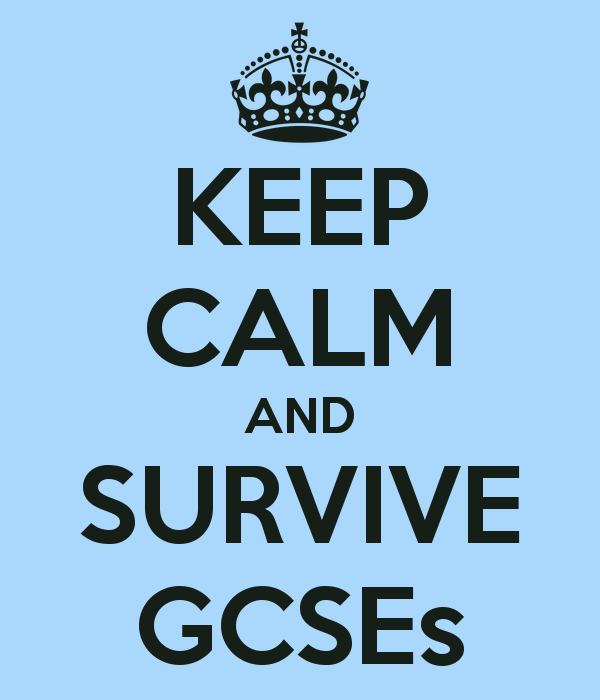 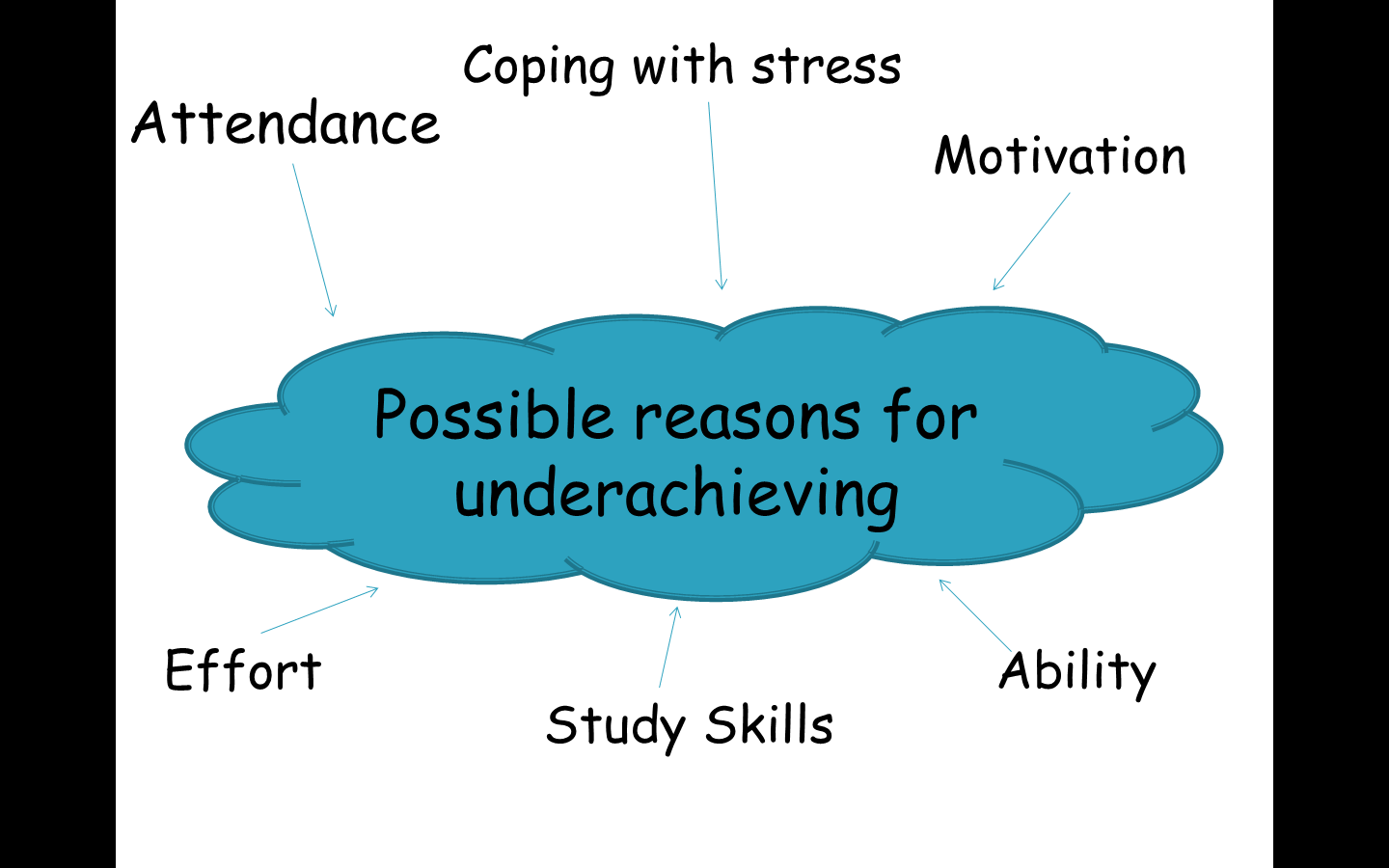 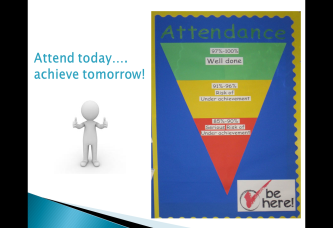 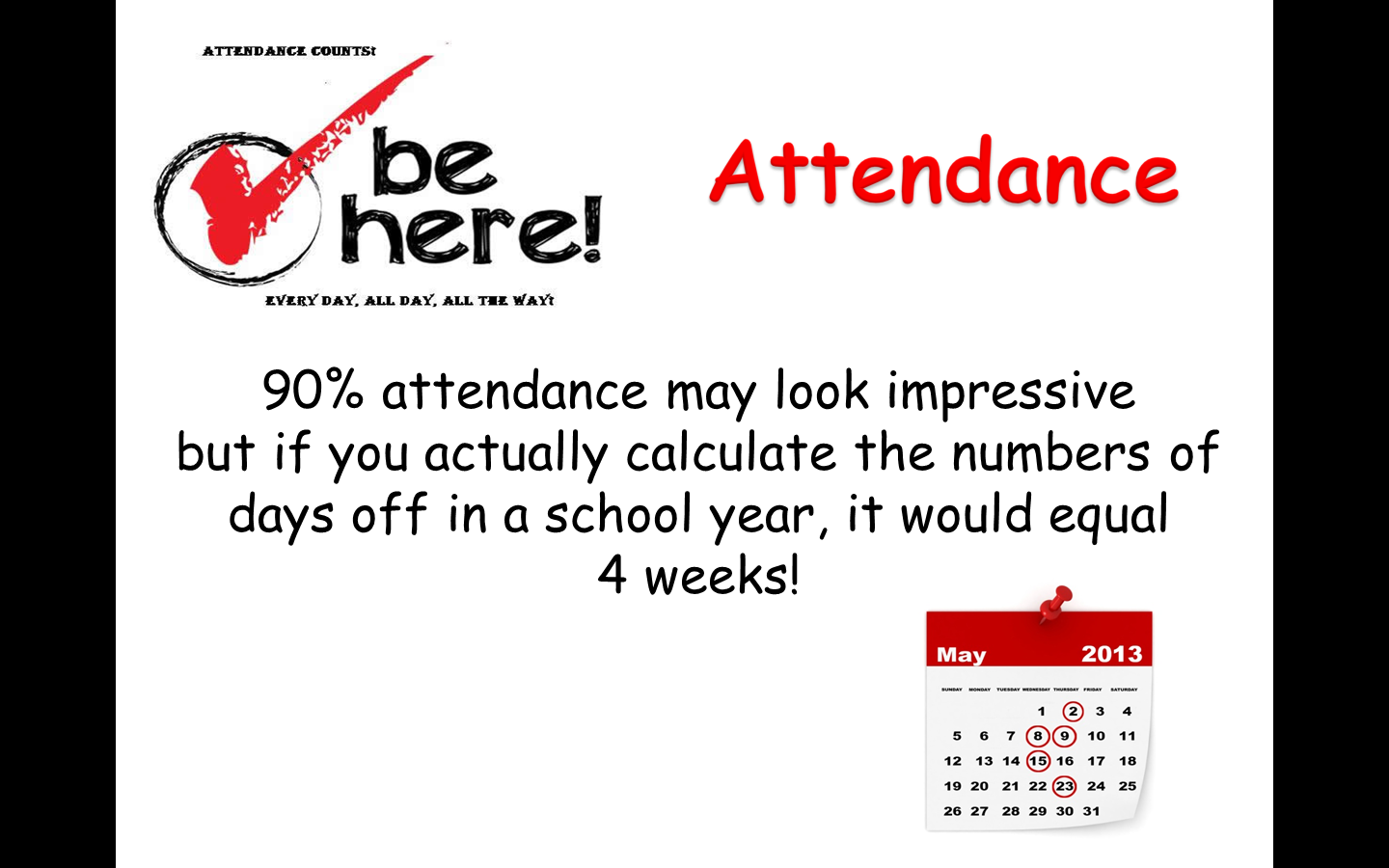 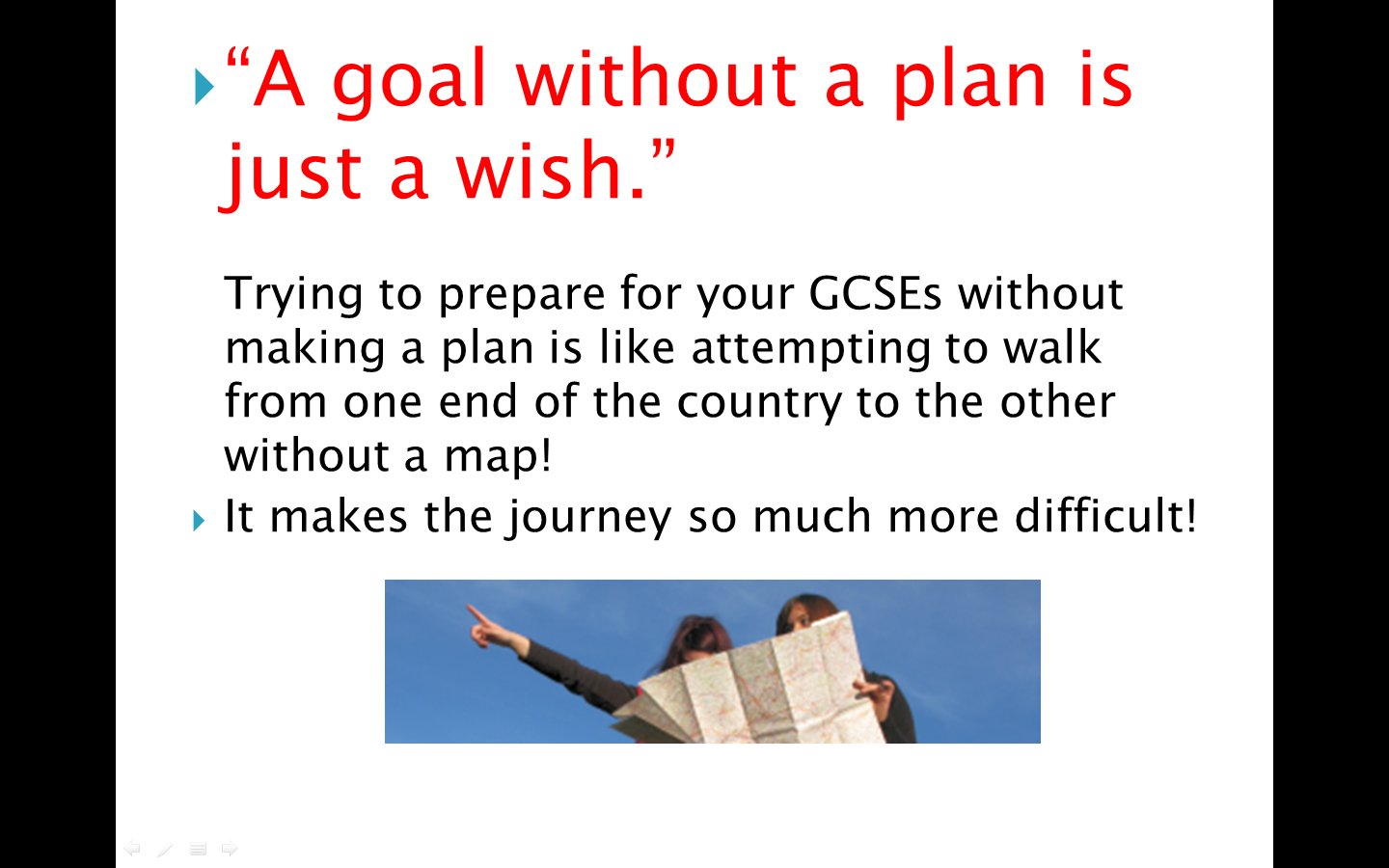 Getting organised – keep an area for    study only so you can leave work when       			you’re finished and not have to start          			looking for things all over again next       			time!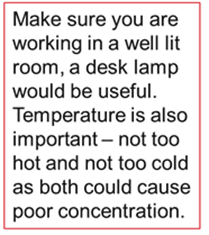 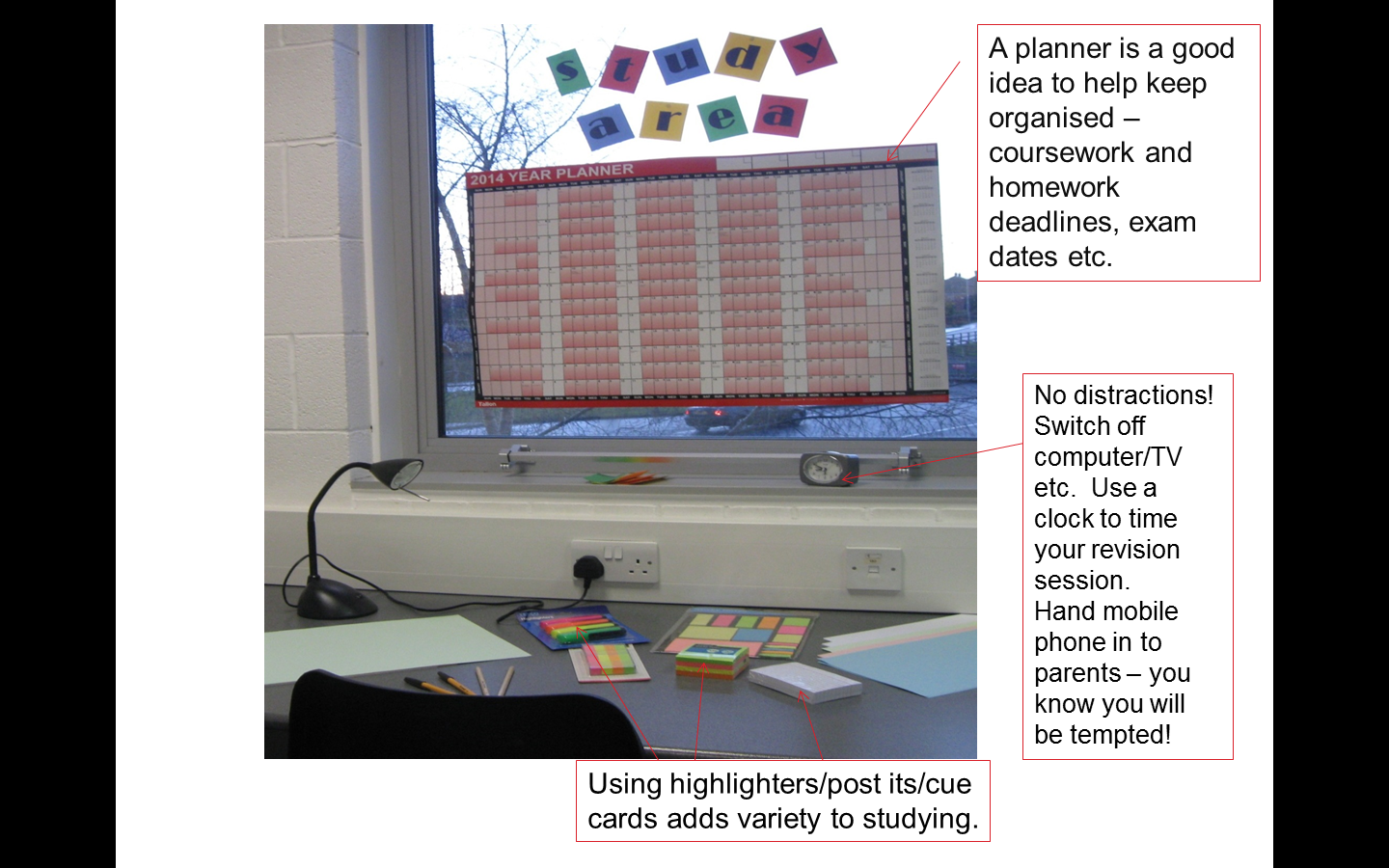 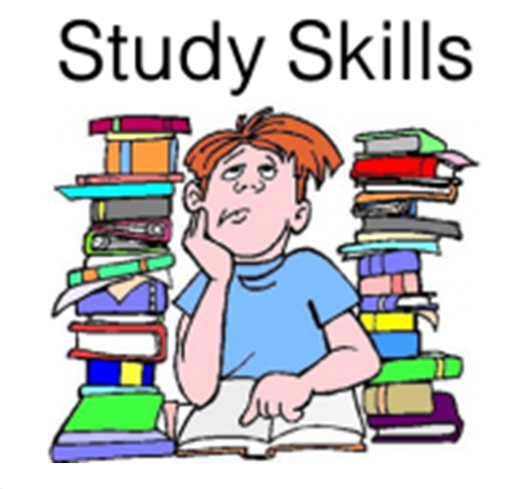 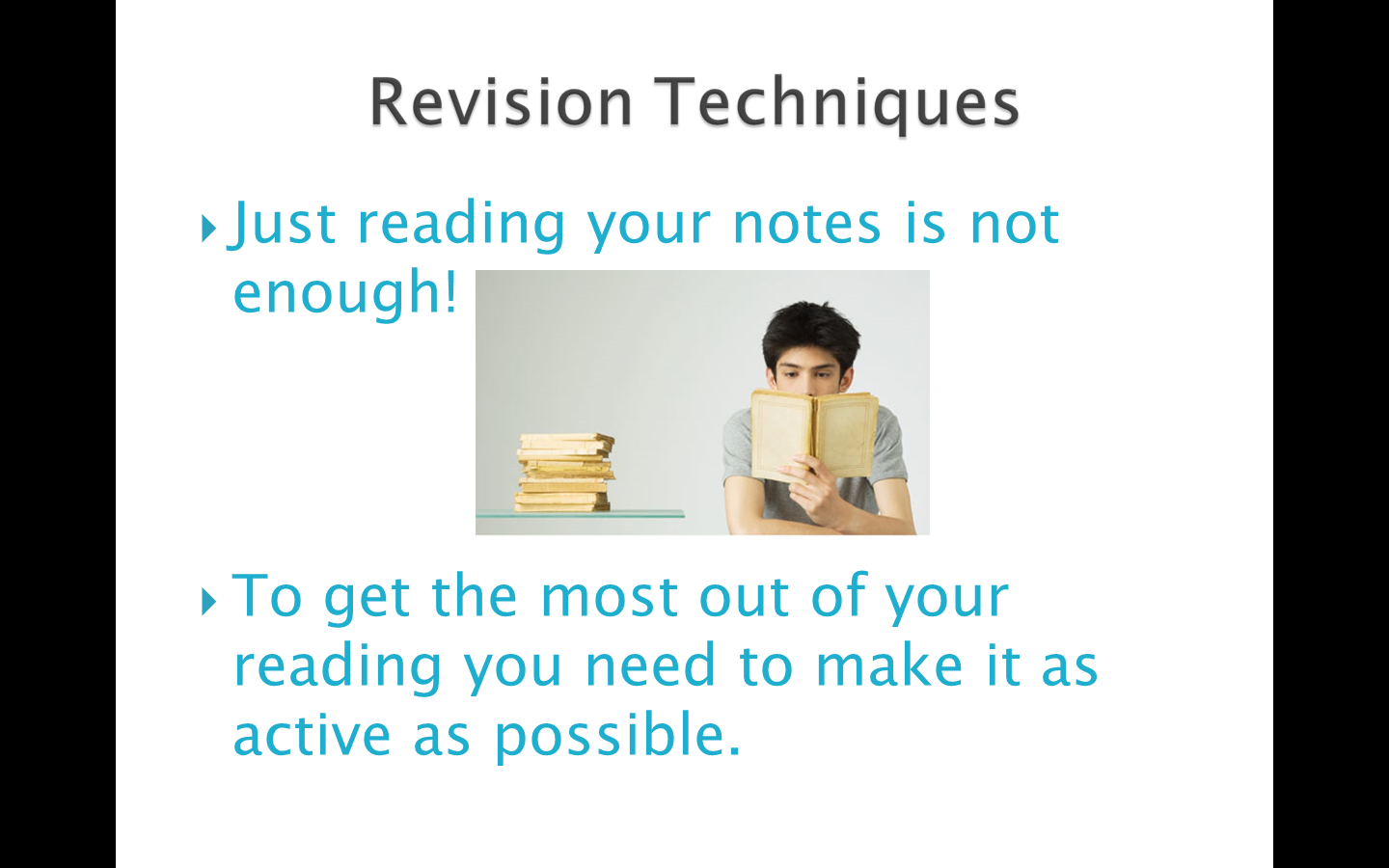 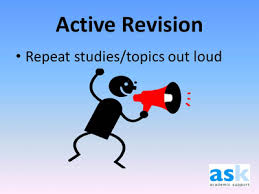 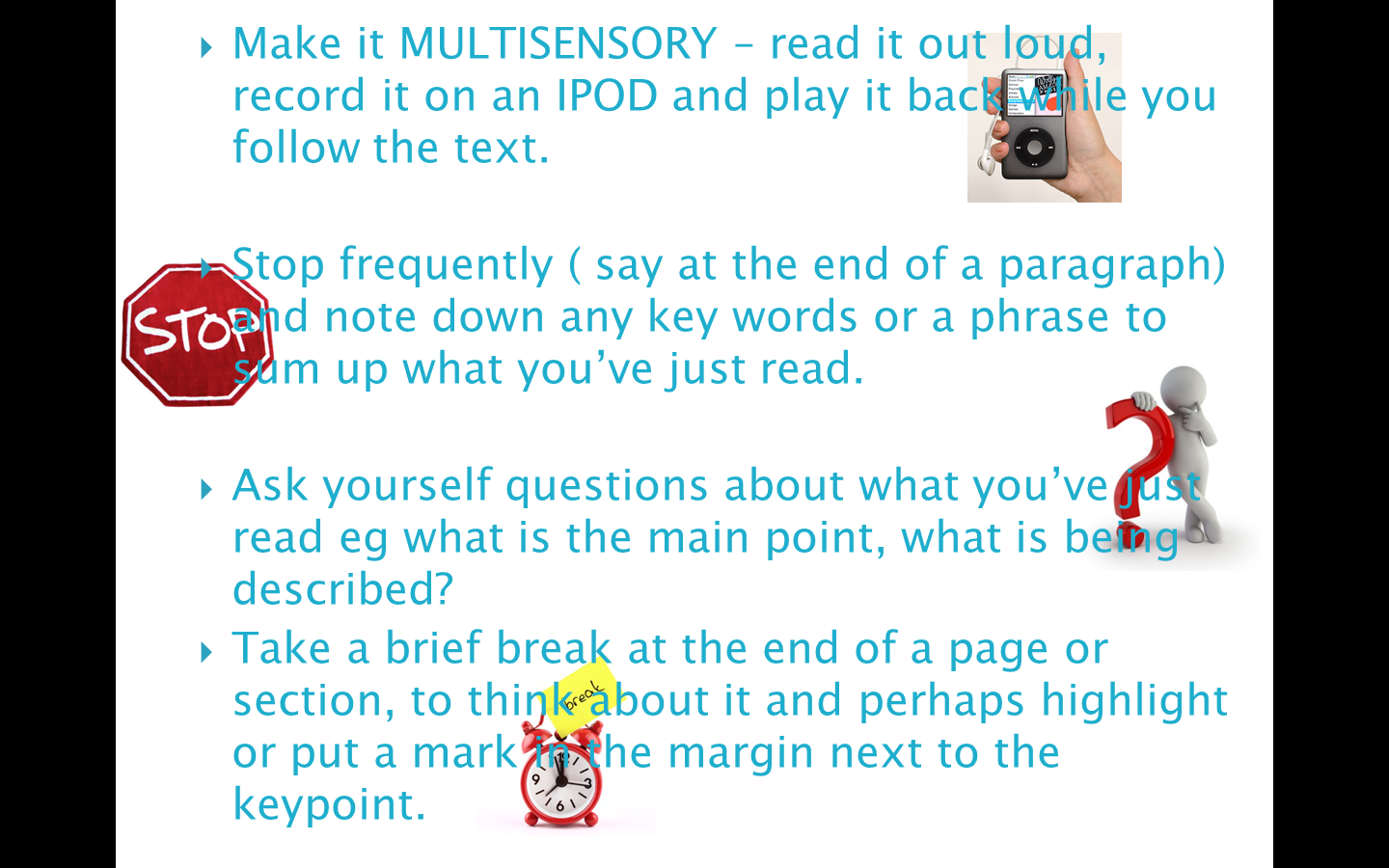 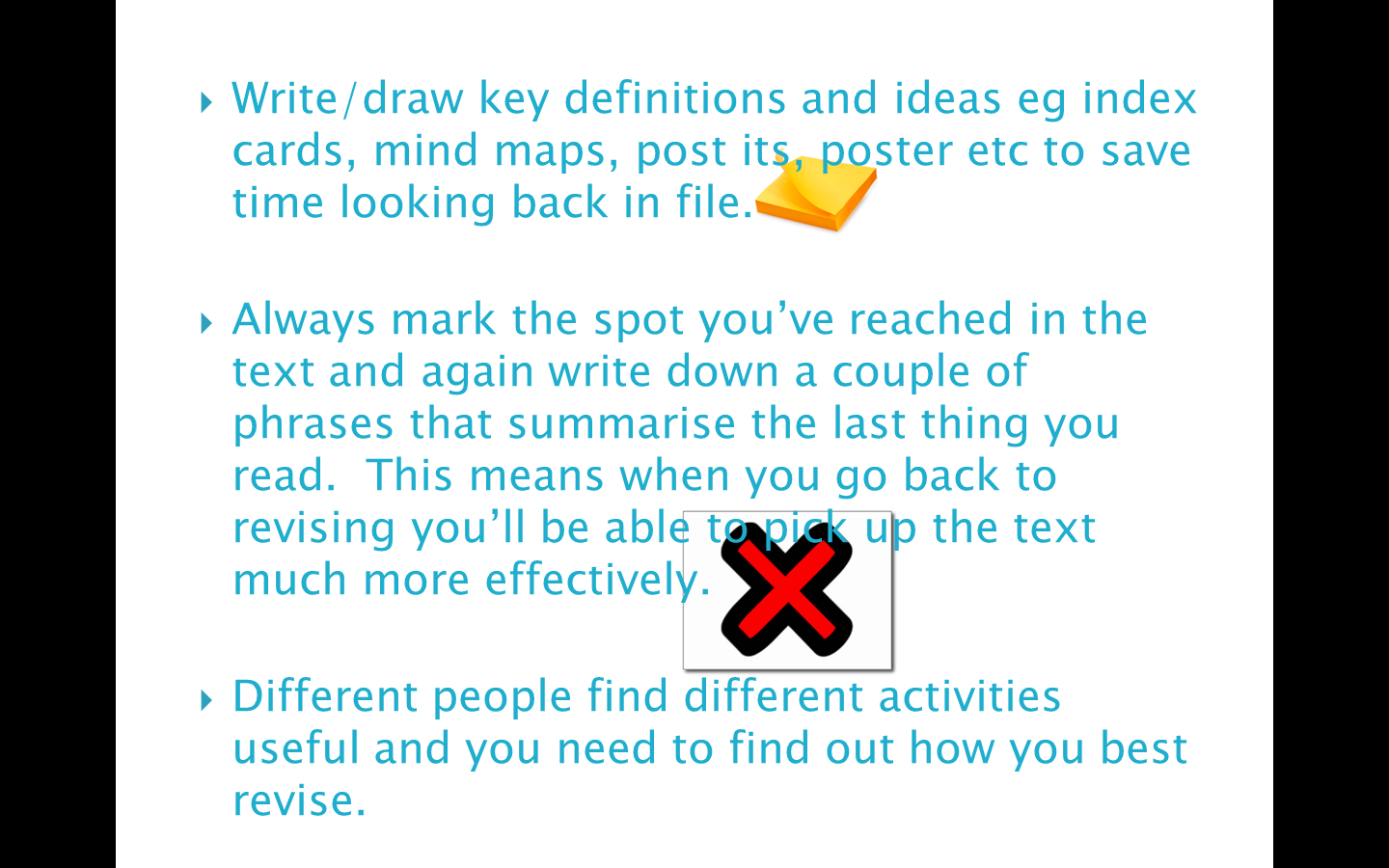 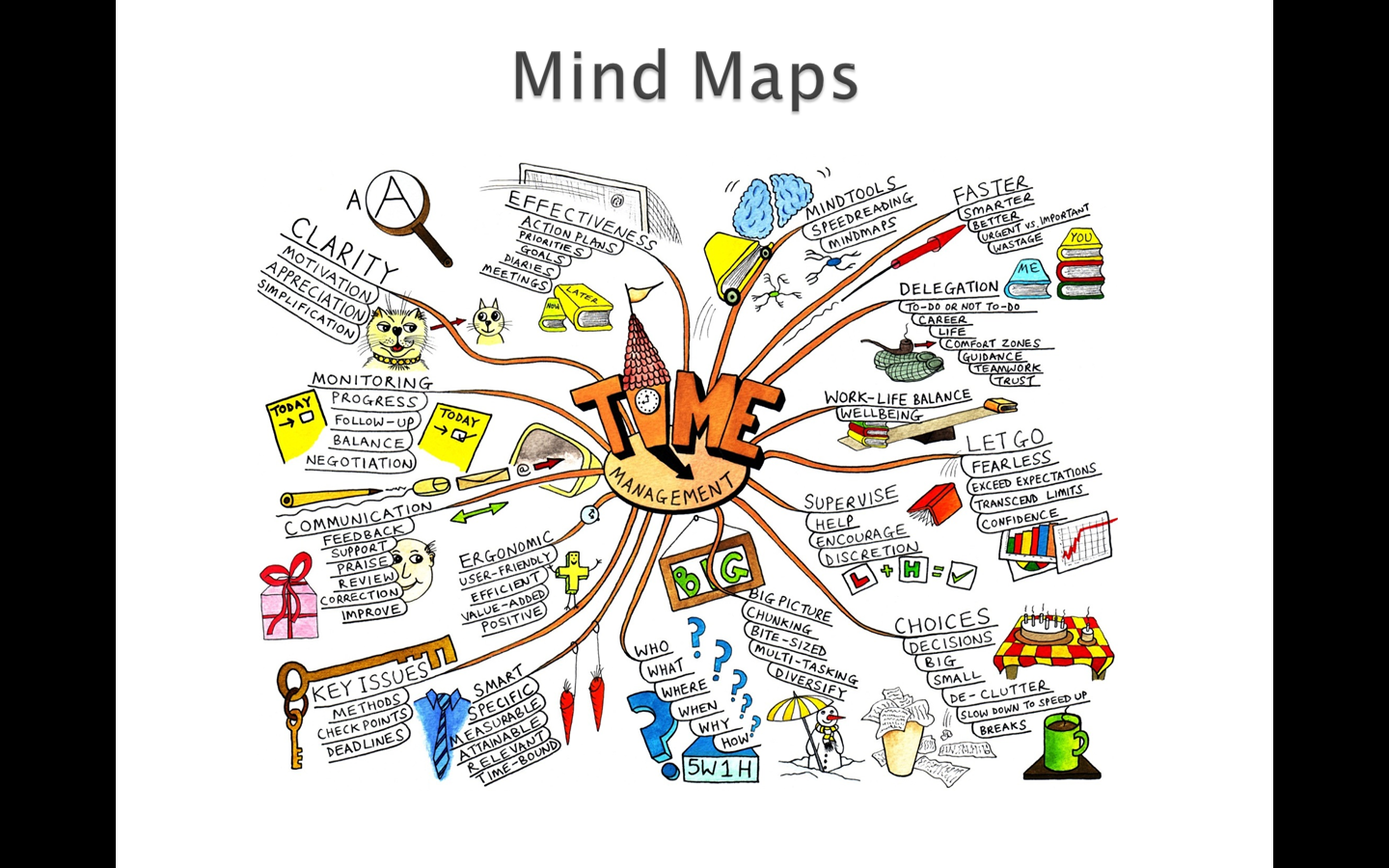 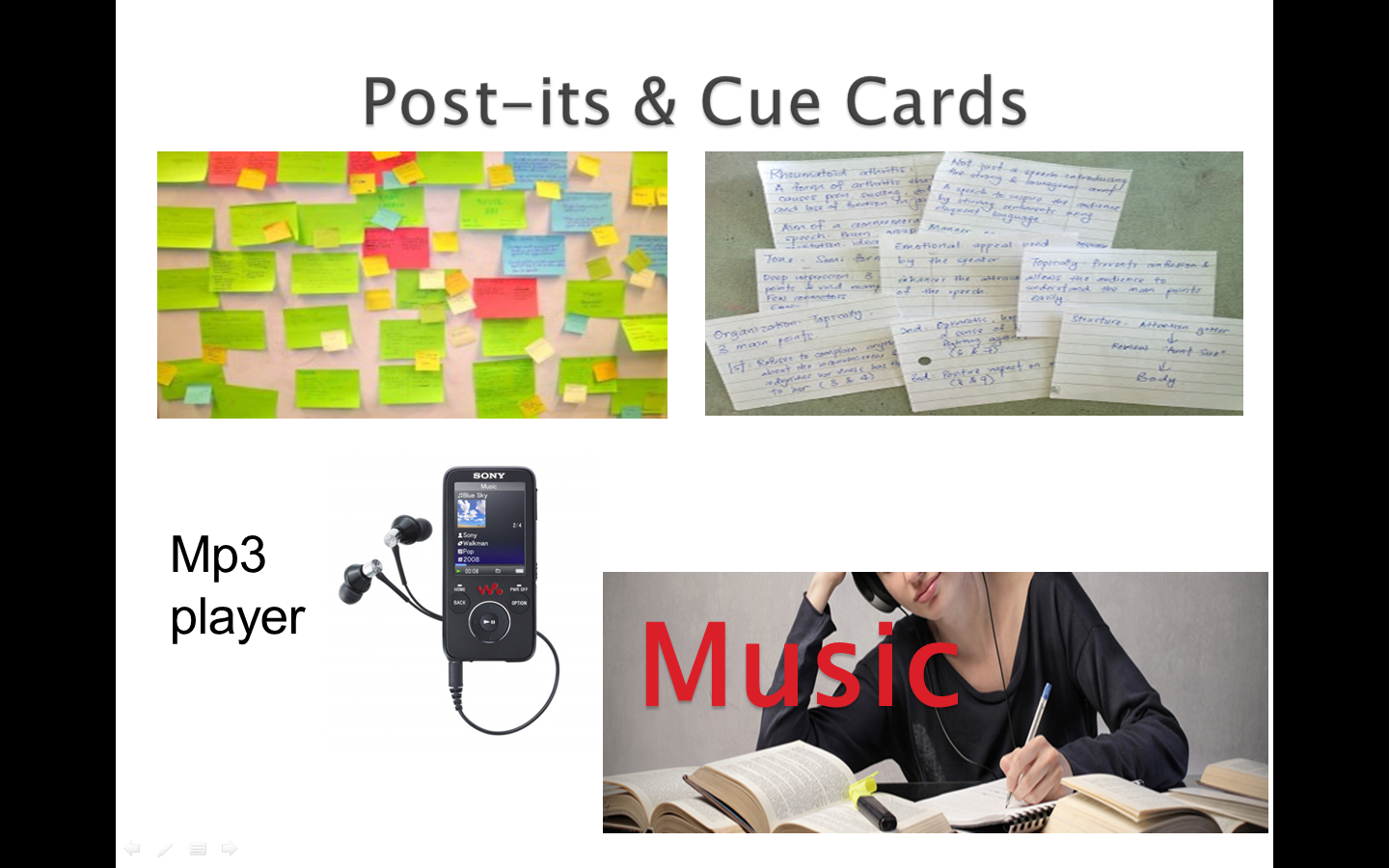 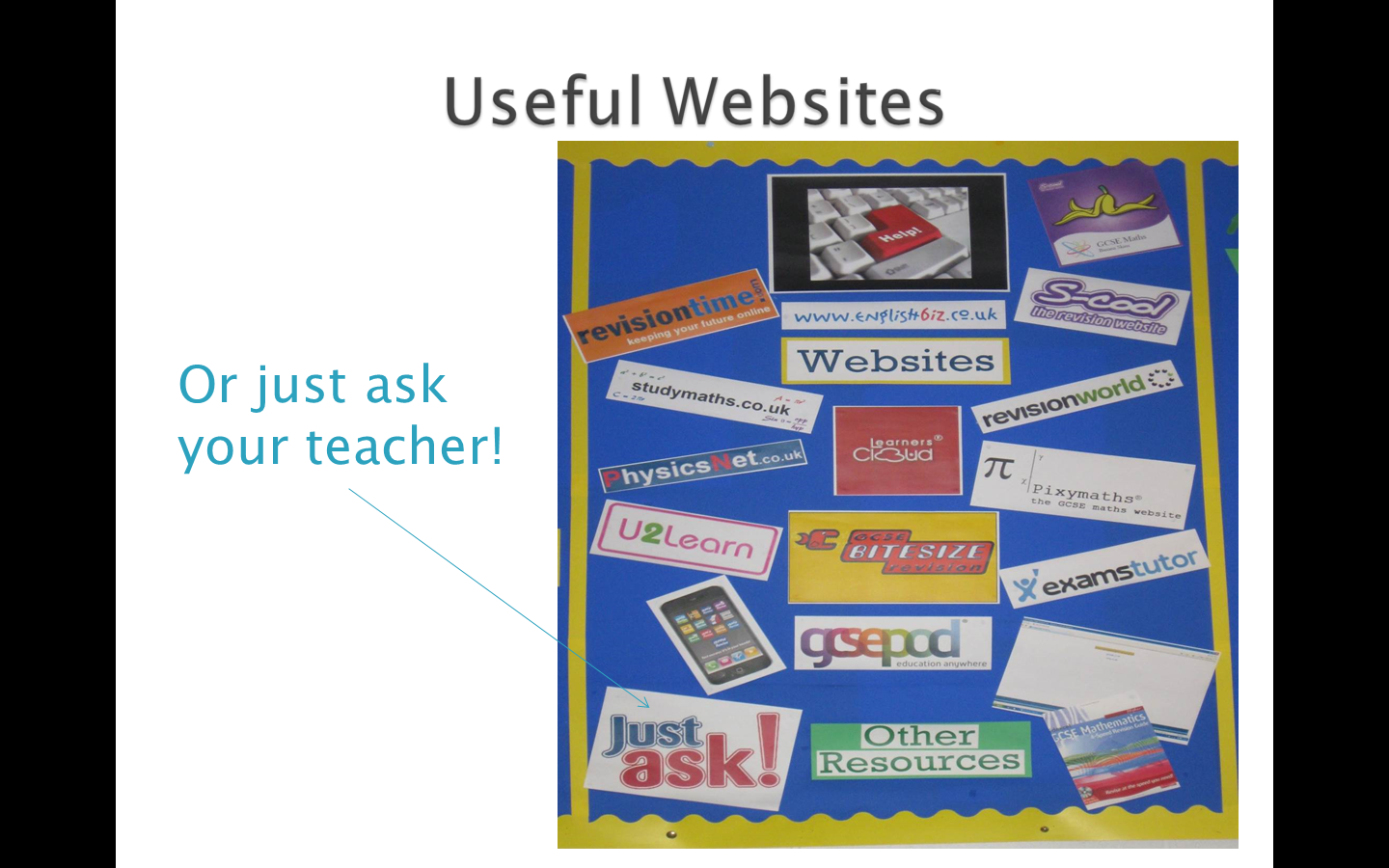 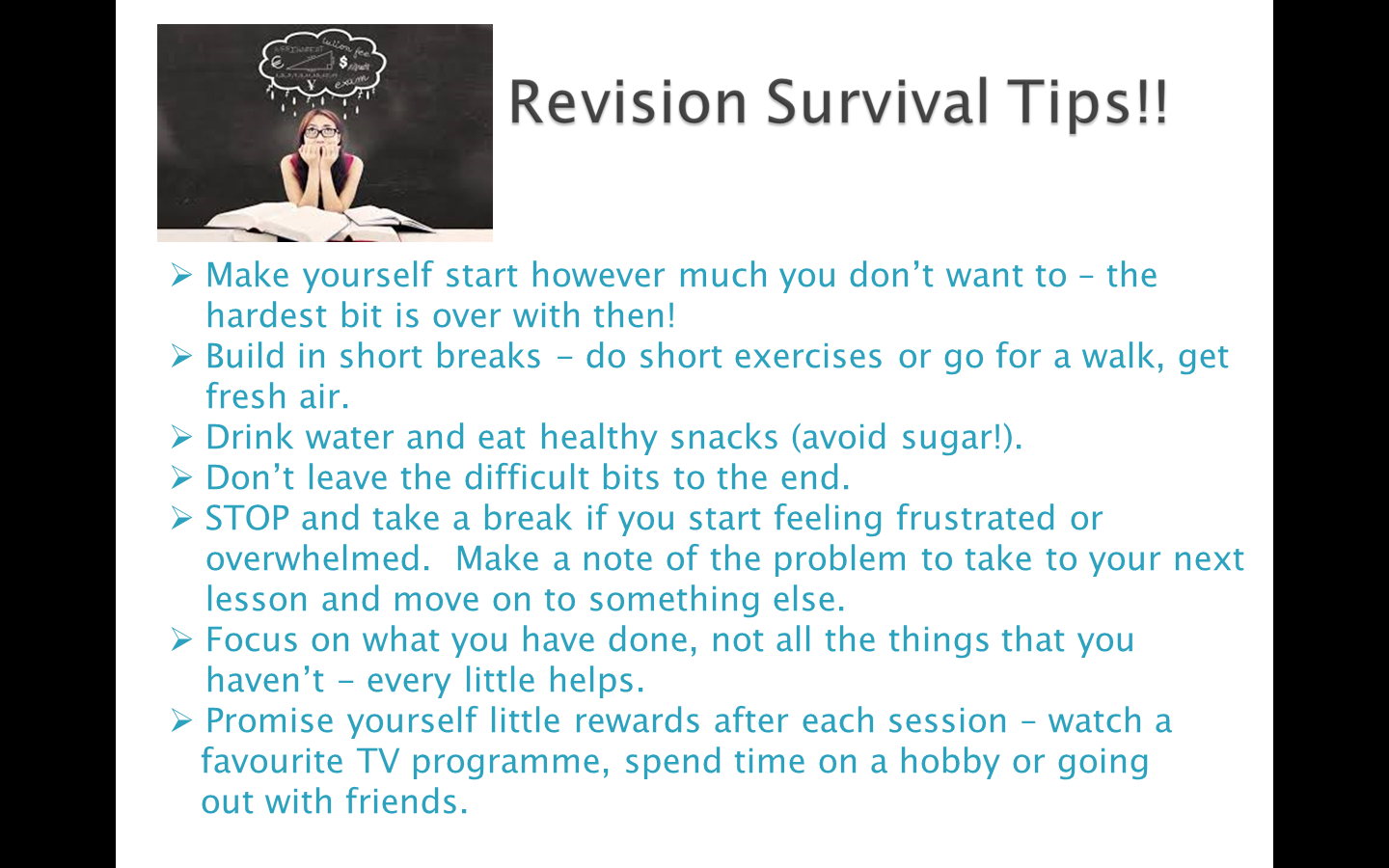 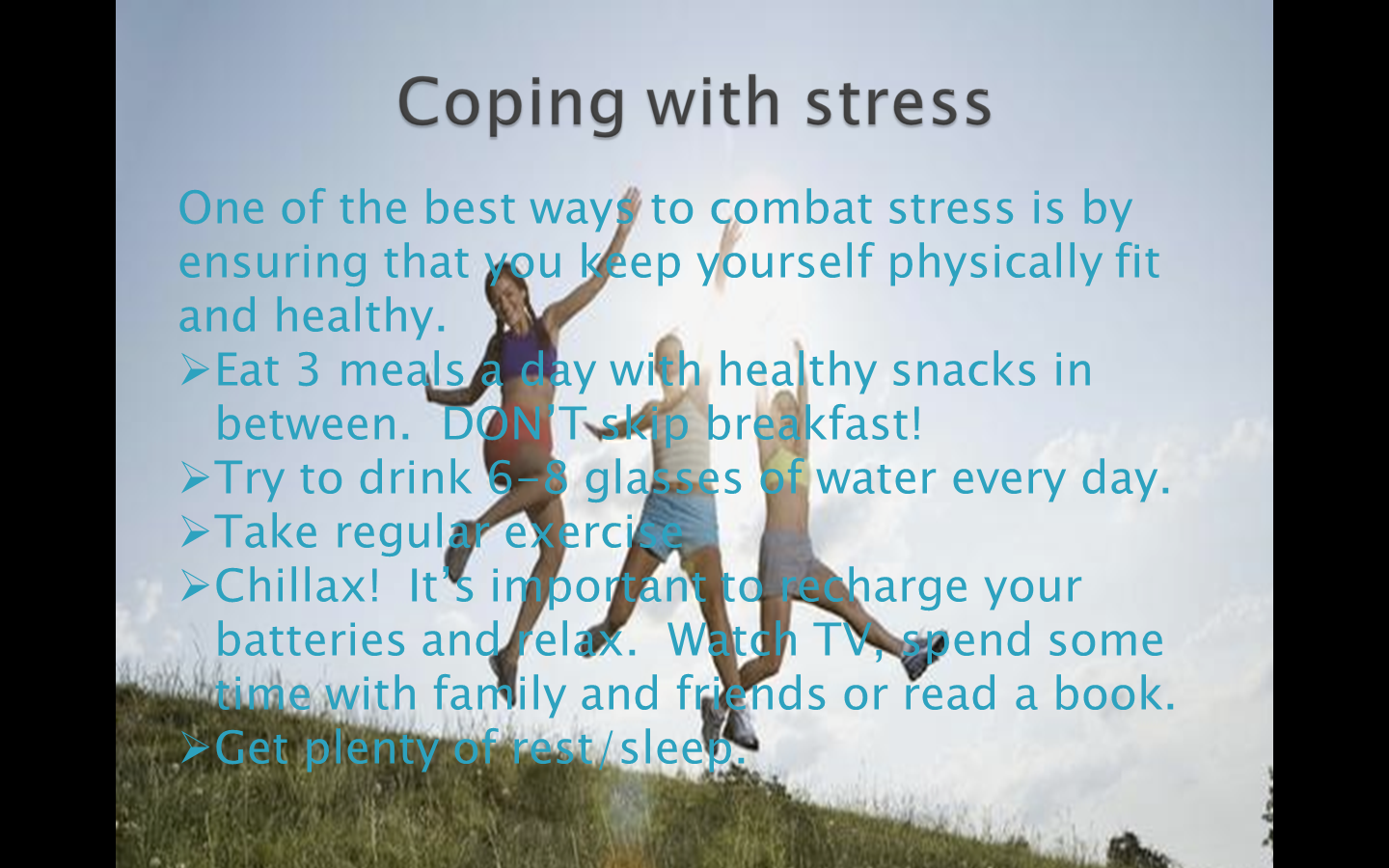 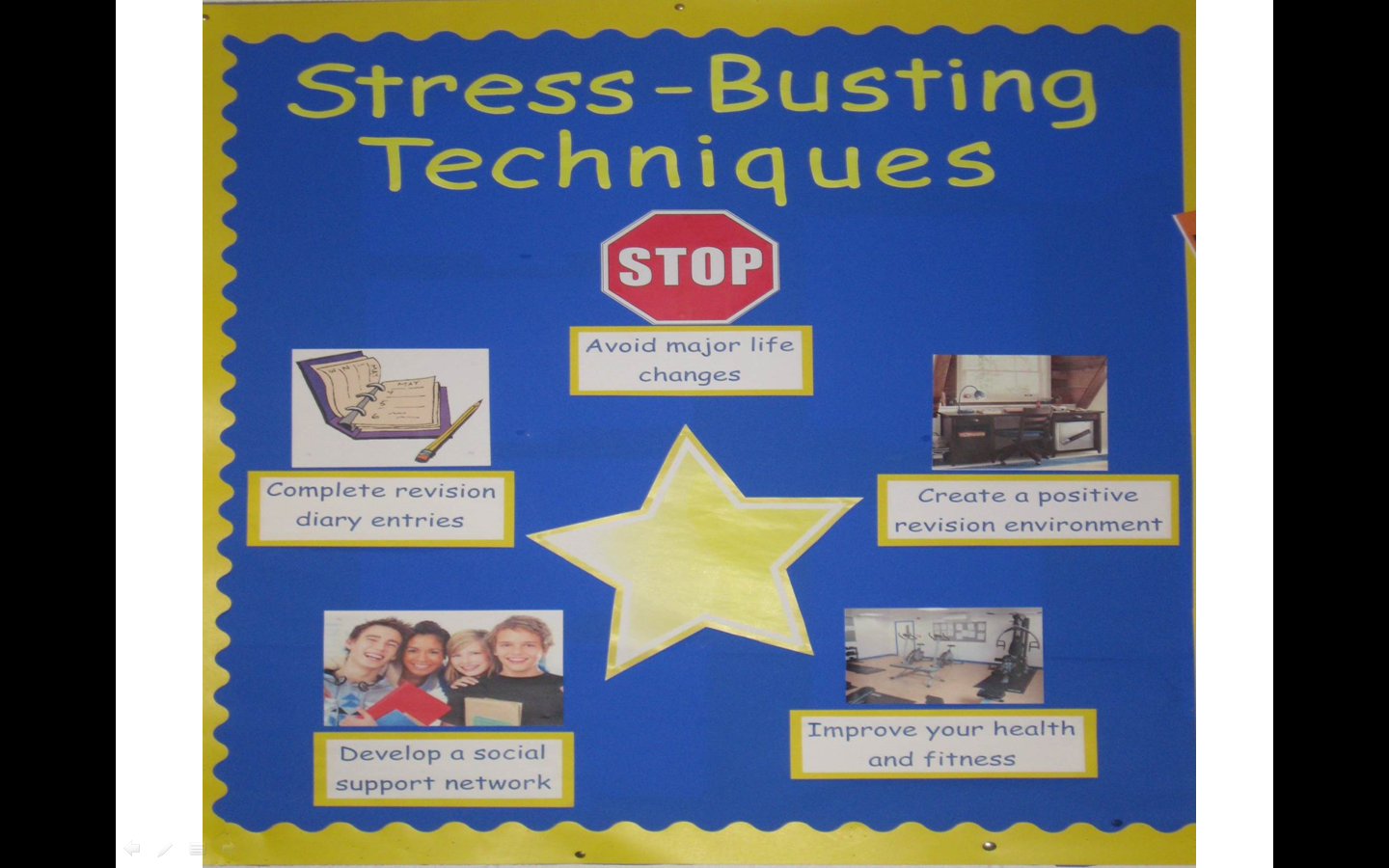 